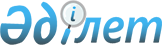 О внесении изменения в решение акима города Косшы от 26 апреля 2022 года № 04-01 "Об образовании избирательных участков на территории города Косшы"Решение акима города Косшы Акмолинской области от 24 мая 2023 года № 02-07. Зарегистрировано Департаментом юстиции Акмолинской области 30 мая 2023 года № 8575-03
      РЕШИЛ:
      1. Внести в решение акима города Косшы от 26 апреля 2022 года № 04-01 "Об образовании избирательных участков на территории города Косшы" (зарегистрировано в Реестре государственной регистрации нормативных правовых актов за № 27839) следующее изменение:
      в приложении к указанному решению:
      строку 12 изложить в новой редакции:
      "
      ".
      2. Контроль за исполнением настоящего решения возложить на руководителя аппарата акима города Косшы.
      3. Настоящее решение вводится в действие по истечении десяти календарных дней после дня его первого официального опубликования.
      СОГЛАСОВАНО
					© 2012. РГП на ПХВ «Институт законодательства и правовой информации Республики Казахстан» Министерства юстиции Республики Казахстан
				
12.
Избирательный участок № 751
Центр избирательного участка: Акмолинская область, город Косшы, село Тайтобе, улица Кенесары хана, строение 15, здание коммунального государственного учреждения "Общеобразовательная школа села Тайтобе отдела образования по городу Косшы управления образования Акмолинской области ".
Граница: село Тайтобе.
      Аким города Косшы

Г.Касенов

      Косшынская городскаятерриториальная избирательнаякомиссия
